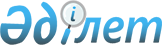 Об утверждении Положения Коммунального государственного учреждения "Отдел экономики и финансов акимата Тайыншинского района Северо-Казахстанской области"Постановление акимата Тайыншинского района Северо-Казахстанской области от 25 августа 2022 года № 277
      В соответствии со статьей 31 Закона Республики Казахстан "О местном государственном управлении и самоуправлении в Республики Казахстан", подпунктом 8) статьи 18 Закона Республики Казахстан "О государственном имуществе", постановлением Правительства Республики Казахстан от 1 сентября 2021 года № 590 "О некоторых вопросах организации деятельности государственных органов и их структурных подразделений", акимат Тайыншинского района Северо-Казахстанской области ПОСТАНОВЛЯЕТ:
      1. Утвердить Положение о коммунальном государственном учреждении "Отдел экономики и финансов акимата Тайыншинского района Северо-Казахстанской области".
      2. Коммунальному государственному учреждению "Отдел экономики и финансов акимата Тайыншинского района Северо-Казахстанской области" обеспечить:
      1) в течение двадцати календарных дней со дня подписания настоящего постановления направление его копии в электронном виде на казахском и русском языках в филиал республиканского государственного предприятия на праве хозяйственного ведения "Институт законодательства и правовой информации Республики Казахстан" Министерства юстиции Республики Казахстан по Северо-Казахстанской области для официального опубликования и включения в Эталонный контрольный банк нормативных правовых актов Республики Казахстан;
      2) размещение настоящего постановления на интернет-ресурсе акимата Тайыншинского района Северо-Казахстанской области, коммунального государственного учреждения "Отдел экономики и финансов акимата Тайыншинского района Северо-Казахстанской области" после его официального опубликования;
      3) произвести регистрацию вышеуказанного Положения в регистрирующем органе, в установленные законодательном порядке.
      3. Контроль за исполнением настоящего постановления возложить на курирующего заместителя акима района.
      4. Настоящее постановление вводится в действие со дня его первого официального опубликования. ПОЛОЖЕНИЕ О КОММУНАЛЬНОМ ГОСУДАРСТВЕННОМ УЧРЕЖДЕНИИ "ОТДЕЛ ЭКОНОМИКИ И ФИНАНСОВ АКИМАТА ТАЙЫНШИНСКОГО РАЙОНА СЕВЕРО-КАЗАХСТАНСКОЙ ОБЛАСТИ"
      г. Тайынша Положение о коммунальном государственном учреждении "Отдел экономики и финансов акимата Тайыншинского района Северо-Казахстанской области" 1. Общие положения
      1. Коммунальное государственное учреждение "Отдел экономики и финансов акимата Тайыншинского района Северо-Казахстанской области" (далее – Отдел) является государственным органом Республики Казахстан, осуществляющим руководство в сферах экономики, бюджетного планирования и исполнения бюджета, ведения бюджетного учета и отчетности по исполнению районного бюджета, представляющие меры социальной поддержки специалистам здравоохранения, образования, социального обеспечения, культуры, спорта и агропромышленного комплекса, государственным служащим аппаратов акимов сельских округов, прибывшим для работы и проживания в сельские населенные пункты, осуществляющим функции управления объектами коммунальной собственности района, осуществление государственных закупок, товаров, работ и услуг, как единый организатор на районном уровне.
      2. Отдел не имеет ведомств.
      3. Отдел осуществляет свою деятельность в соответствии с Конституцией Республики Казахстан, Гражданским кодексом Республики Казахстан, Бюджетным кодексом Республики Казахстан, Административным процедурно-процессуальным кодексом Республики Казахстан, Трудовым кодексом Республики Казахстан, Законом Республики Казахстан "О местном государственном управлении и самоуправлении в Республике Казахстан", Законом Республики Казахстан "О государственном имуществе", Законом Республики Казахстан "О государственных услугах", Законом Республики Казахстан "О государственной службе Республики Казахстан", Законом Республики Казахстан "О государственных закупках", Законом Республики Казахстан "О правовых актах", актами Президента и Правительства Республики Казахстан, а также настоящим Положением.
      4. Отдел является юридическим лицом в организационно-правовой форме государственного учреждения, имеет печати и штампы со своим наименованием на государственном языке, бланки установленного образца, счета в органах казначейства в соответствии с Приказом Министра финансов Республики Казахстан от 4 декабря 2014 года № 5403 "Об утверждении Правил исполнения бюджета и его кассового обслуживания".
      5. Отдел вступает в гражданско-правовые отношения от собственного имени.
      6. Отдел имеет право выступать стороной гражданско-правовых отношений от имени государства, если оно уполномочено на это в соответствии с Законом Республики Казахстан "О местном государственном управлении и самоуправлении в Республике Казахстан", Законом Республики Казахстан "О государственных закупках", бюджетным и финансовым законодательством.
      7. Отдел по вопросам своей компетенции в установленном законодательством об административном процедурно-процессуальном порядке принимает решения, оформляемые приказами руководителя коммунального государственного учреждения "Отдел экономики и финансов акимата Тайыншинского района Северо-Казахстанской области" предусмотренными Гражданским кодексом Республики Казахстан, Бюджетным кодексом Республики Казахстан, Трудовым кодексом Республики Казахстан, Законом Республики Казахстан "О местном государственном управлении и самоуправлении в Республике Казахстан", Законом Республики Казахстан "О государственном имуществе", Законом Республики Казахстан "О государственных услугах", Законом Республики Казахстан "О государственной службе Республики Казахстан", Законом Республики Казахстан "О государственных закупках", Законом Республики Казахстан "О правовых актах", актами Президента и Правительства Республики Казахстан.
      8. Структура и лимит штатной численности Отдела утверждаются в соответствии с Бюджетным кодексом Республики Казахстан, Трудовым кодексом Республики Казахстан, Законом Республики Казахстан "О местном государственном управлении и самоуправлении в Республике Казахстан", Законом Республики Казахстан "О государственной службе Республики Казахстан", а также настоящим Положением.
      9. Местонахождение юридического лица: индекс 151000, Республика Казахстан, Северо-Казахстанская область, Тайыншинский район, город Тайынша, переулок Центральный, 2.
      10. Настоящее Положение является учредительным документом Отдела.
      11. Финансирование деятельности Отдела осуществляется из республиканского и местных бюджетов, бюджета (сметы расходов) Национального Банка Республики Казахстан в соответствии с Бюджетным кодексом.
      12. Отделу запрещается вступать в договорные отношения с субъектами предпринимательства на предмет выполнения обязанностей, являющихся полномочиями Отдела.
      Если Отделу законодательными актами предоставлено право осуществлять приносящую доходы деятельность, то полученные доходы направляются в государственный бюджет, если иное не установлено законодательством Республики Казахстан. 2. Задачи и полномочия государственного органа
      13. Задачи:
      1) осуществление единой государственной экономической, бюджетной и финансовой политики государства на территории района;
      2) регулирование планирования и исполнения бюджета района в целях осуществления социально-экономических реформ;
      3) управление бюджетными средствами района и участие в управлении объектами коммунальной собственности акимата района;
      4) ведение бюджетного мониторинга (регулярный, систематический сбор отслеживание и анализ показателей исполнения бюджета);
      5) ведение бухгалтерского и бюджетного учетов, финансовой и бюджетной отчетностей по исполнению районного бюджета;
      6) предоставление мер социальной поддержки специалистам здравоохранения, образования, социального обеспечения, культуры, спорта и агропромышленного комплекса, государственным служащим аппаратов акимов сельских округов прибывшим для работы и проживания в сельские населенные пункты;
      7) осуществление на территории района мониторинга процесса государственных закупок.
      14. Полномочия:
      1) Права:
      запрашивать и получать от государственных органов, организаций и физических лиц информацию, для осуществления функций, отнесенных к компетенции отдела, предусмотренных Бюджетным кодексом, ЗРК "О государственном имуществе", Приказом Министра национальной экономики Республики Казахстан от 6 ноября 2014 года № 72 "Об утверждении Правил предоставления мер социальной поддержки специалистам в области здравоохранения, образования, социального обеспечения, культуры, спорта и агропромышленного комплекса, государственным служащим аппаратов акимов сел, поселков, сельских округов, прибывшим для работы и проживания в сельские населенные пункты";
      давать оценку причинам нарушений требований бюджетного законодательства Республики Казахстан по вопросам планирования и исполнения бюджета района, а также оценку экономической эффективности и целесообразности утвержденных районных бюджетных программ (подпрограмм);
      участвовать во владении, пользовании районным коммунальным имуществом, в том числе государственными пакетами акций акционерных обществ, (долями товариществ с ограниченной ответственностью), находящимися в районной коммунальной собственности;
      обращаться в судебные органы всех инстанций за защитой прав и интересов Отдела, представлять Отдел в судах Республики Казахстан по вопросам владения, пользования и распоряжения районным коммунальным имуществом, вопросам государственных закупок, вопросам деятельности Отдела;
      использовать средства для финансирования расходов на оценку объектов приватизации находящихся в районной коммунальной собственности, организацию и проведение аукционов, тендеров, проведение постприватизационного контроля, привлечение на договорной основе в качестве экспертов и консультантов юридических и физических лиц за счет средств, предусмотренных в районном бюджете;
      начислять пени и штрафы за нарушение условий договоров, в том числе за невнесение или несвоевременное внесение платы за имущественный наем (аренду) объектов районной коммунальной собственности; за использование объекта имущественного найма не по назначению, за сдачу его в субаренду без согласия арендодателя, а также проведение арендатором без согласования с арендодателем реконструкции, перепланировки или переоборудования объекта, расположенных в нем инженерных сетей и коммуникаций; за нарушение или невыполнение условий договоров купли-продажи, доверительного управления, безвозмездного пользования (ссуды) объектов районной коммунальной собственности;
      2) Обязанности:
      представлять материалы и информацию в пределах своей компетенции в случае официального запроса об этом юридических и физических лиц;
      разрабатывать проекты нормативных- правовых актов;
      представлять интересы акима, акимата района во всех судебных, государственных органах и иных организациях по вопросам финансовой деятельности, коммунальной собственности района;
      осуществлять обязанности, в соответствии с Гражданским кодексом Республики Казахстан, Бюджетным кодексом Республики Казахстан, Трудовым кодексом Республики Казахстан, Законом Республики Казахстан "О местном государственном управлении и самоуправлении в Республике Казахстан", Законом Республики Казахстан "О государственных услугах", Законом Республики Казахстан "О государственной службе Республики Казахстан", Законом Республики Казахстан "О государственных закупках".
      15. Функции:
      1) прогнозирование поступлений в местные бюджеты на трехлетний период;
      2) определение лимитов расходов по районным бюджетным программам и бюджетам сельских округов, лимитам на новые инициативы на плановый период и доведение их до администраторов;
      3) рассмотрение бюджетных заявок администраторов бюджетных программ на предмет их соответствия требованиям предъявляемым Правилами составления и представления бюджетной заявки и бюджетным законодательством Республики Казахстан;
      4) разработка проекта районного бюджета на плановый период и внесение предложений по уточнению, корректировке районного бюджета на соответствующий финансовый год;
      5) внесение проекта районного бюджета и проекта бюджетов сельских округов (изменений к районному бюджету и бюджету сельских округов) на рассмотрение районной бюджетной комиссии и его корректировка по результатам рассмотрения;
      6) расчет прогнозных параметров бюджета сельских округов при определении объемов трансфертов общего характера;
      7) подготовка решений сессий районного маслихата об утверждении районного бюджета, о размерах подъемного пособия и бюджетного кредита, об уточнениях районного бюджета и бюджетах сельских округов, других вопросах в пределах компетенции;
      8) разработка проектов постановлений акимата района о реализации решений сессий районного маслихата по вопросам бюджета, в том числе разработка перечня приоритетных местных бюджетных инвестиций, включая инвестиционные проекты в разрезе объектов, об определении перечня должностей специалистов в области здравоохранения, социального обеспечения, образования, культуры, спорта, ветеринарии, лесного хозяйства и особо охраняемых природных территорий, являющихся гражданскими служащими и работающих в сельской местности Тайыншинского района Северо-Казахстанской области;
      9) подготовка докладов, пояснительных записок, информационно- аналитических материалов и справок по районному бюджету и другим вопросам, относящимся к компетенции отдела;
      10) подготовка экономических заключений по инвестиционным предложениям государственных инвестиционных проектов администраторов бюджетных программ;
      11) мониторинг и оценка реализации местных бюджетных инвестиционных проектов и бюджетных инвестиций посредством участия государства в уставном капитале юридических лиц, проектов государственно- частного партнерства, в том числе концессионных проектов;
      12) подготовка экономических заключений на бюджетные инвестиционные проекты и бюджетные инвестиции, планируемые к реализации посредством участия государства в уставном капитале юридических лиц;
      13) разработка и размещение "Гражданского бюджета", бюджета района;
      14) проведение мониторинга социально-экономического развития района;
      15) подготовка информаций и сводных отчетов об исполнении поручений акима района (в пределах компетенции);
      16) подготовка ответов (проектов ответов) на запросы депутатов, районных государственных органов и их территориальных управлений (в пределах компетенции);
      17) разработка проектов правовых и нормативных правовых актов акима и акимата района в области планирования и исполнения бюджета района, управления коммунальной собственностью района;
      18) составляет и утверждает в порядке, определяемом Правительством Республики Казахстан, сводный план поступлений и финансирования по платежам, сводный план финансирования по обязательствам;
      19) вносит изменения и дополнения в сводный план поступлений и финансирования по платежам, сводный план финансирования по обязательствам, включая годовые суммы и представляет их в территориальные органы Казначейства ;
      20) обеспечение планирования и исполнения бюджета района;
      21) координирует деятельность администраторов бюджетных программ по исполнению бюджета;
      22) осуществляет ежедневный и ежемесячный мониторинг исполнения районного бюджета, с целью выявления причин несвоевременного принятия обязательств, несвоевременного проведения платежей по бюджетным программам, составления прогнозов исполнения поступлений и расходов районного бюджета;
      23) рассмотрение ходатайства о выделении денег из резерва местного исполнительного органа района в случаях возникновения чрезвычайных ситуаций социального, природного и техногенного характера местного масштаба, а также проведение мероприятий по обеспечению правового режима чрезвычайного положения;
      24) внесение в установленном законодательством порядке в местный исполнительный орган района проекта постановления о выделении средств на ликвидацию чрезвычайных ситуаций социального, природного и техногенного характера и / или проведение мероприятий по обеспечению правового режима чрезвычайного положения;
      25) предоставление мер социальной поддержки специалистам здравоохранения, образования, социального обеспечения, культуры, спорта и агропромышленного комплекса, государственным служащим аппаратов акимов сельских округов прибывшим для работы и проживания в сельские населенные пункты согласно Закона Республики Казахстан "О государственных услугах";
      26) проведение мониторинга использования и возврата заемщиками бюджетных кредитов;
      27) представление годового отчета об исполнении районного бюджета за отчетный финансовый год в органы, определенные бюджетным законодательством;
      28) составление и представление бюджетной отчетности, отчета об исполнении районного бюджета, составление консолидированной финансовой отчетности районного бюджета в соответствии с Приказом Министра финансов Республики Казахстан от 2 декабря 2016 года № 630 "Об утверждении Правил составления и представления бюджетной отчетности государственными учреждениями, администраторами бюджетных программ, уполномоченными органами по исполнению бюджета и аппаратами акимов городов районного значения, сел, поселков, сельских округов", Приказом Министра финансов Республики Казахстан от 6 декабря 2016 года № 640 "Об утверждении Правил составления консолидированной финансовой отчетности администраторами бюджетных программ и местными уполномоченными органами по исполнению бюджета".
      29) Размещение проектов бюджетных программ, отчетов о реализации бюджетных программ на портале "Открытые бюджеты" в соответствии с Приказом Министра информации и общественного развития Республики Казахстан от 30 апреля 2021 года № 149 "Об утверждении Правил размещения информации и публичного обсуждения проектов бюджетных программ (отчетов о реализации бюджетных программ) на интернет-портале открытых бюджетов", мониторинг размещения информации администраторами бюджетных программ на портале "Открытые бюджеты";
      30) анализ зарегистрированных, невыполненных и неоплаченных обязательств государственных учреждений финансируемых из районного бюджета;
      31) осуществление возврата в вышестоящий бюджет неиспользованных (недоиспользованных) в истекшем финансовом году сумм целевых трансфертов;
      32) осуществление мониторинга по вопросам проведения государственных закупок в районе;
      33) обеспечение организации бухгалтерского учета и отчетности, формирование, утверждение и исполнение планов финансирования бюджетных программ, администратором которых является отдел экономики и финансов акимата Тайыншинского района Северо-Казахстанской области;
      34) отдел является единым организатором государственных закупок Тайыншинского района и проводит государственные закупки способом открытого конкурса;
      35) разработка годового плана государственных закупок ,организация и проведение процедур государственных закупок, составление отчетности по государственным закупкам отдел экономики и финансов акимата Тайыншинского района Северо-Казахстанской области" в соответствии с Законом Республики Казахстан "О государственных закупках";
      36) обеспечение функционирования в отдел экономики и финансов акимата Тайыншинского района Северо-Казахстанской области системы информационных ресурсов;
      37) обеспечивает учет и рассмотрение обращений физических и юридических лиц, проведение личного приема граждан руководителем отдела в соответствии с Административным процедурно-процессуальным кодексом Республики Казахстан;
      38) осуществление полномочий по участию во владении, пользовании и распоряжении коммунальным имуществом акимата района в соответствии с Гражданским кодексом Республики Казахстан, Законом Республики Казахстан "О государственном имуществе", Законом Республики Казахстан "О местном государственном управлении и самоуправлении в Республике Казахстан", осуществление мер по его защите, проведение работы по вопросам эффективного и рационального использования и сохранностью районного коммунального имущества;
      39) организация учета районного коммунального имущества, обеспечение его эффективного использования;
      40) ведение реестра государственных учреждений финансируемым из районного бюджета, государственных коммунальных предприятий, акционерных обществ и хозяйственных товариществ, с государственной долей участия, проведение инвентаризации и учета имущества в этих организациях;
      41) закрепление районного коммунального имущества за районными коммунальными юридическими лицами;
      42) организация учета, хранения, оценки и дальнейшего использования районного коммунального имущества, обращенного (поступившего) в коммунальную собственность, признанного в порядке, установленном Законом Республики Казахстан "О государственном имуществе", бесхозяйным, перешедшего государству по праву наследования, а также выморочного имущества, находок, безнадзорных животных, безвозмездно перешедших в порядке, установленном Законом Республики Казахстан "О государственном имуществе", в коммунальную собственность, доли кладов, не содержащих вещей, относящихся к культурным ценностям;
      43) постановка на учет недвижимого имущества как бесхозяйное;
      44) подача иска в суд о признании недвижимого имущества бесхозяйным и поступившим в коммунальную собственность;
      45) предоставление районного коммунального имущества в имущественный наем (аренду), доверительное управление физическим лицам и негосударственным юридическим лицам без права последующего выкупа, с правом последующего выкупа или правом последующей передачи в собственность субъектам малого предпринимательства на безвозмездной основе в соответствии с Законом Республики Казахстан "О государственном имуществе";
      46) заключение договоров имущественного найма (аренды), доверительного управления объектами районной коммунальной собственности, в пределах своей компетенции иных договоров, внесение в них изменений и дополнений;
      47) осуществление контроля за выполнением арендаторами, доверительными управляющими объектами районной коммунальной собственности обязательств по договорам имущественного найма, доверительного управления, иным договорам в соответствии с Законом Республики Казахстан "О государственном имуществе";
      48) осуществление передачи имущества, в том числе имущественных комплексов районных коммунальных юридических лиц, акций акционерных обществ и долей участия в уставном капитале товариществ с ограниченной ответственностью, относящихся к районному уровню коммунального имущества, имущество районных коммунальных юридических лиц, на областной уровень коммунального имущества в соответствии с Законом Республики Казахстан "О государственном имуществе";
      49) осуществление приема имущества, в том числе имущественных комплексов областных коммунальных юридических лиц, акций акционерных обществ и долей участия в уставном капитале товариществ с ограниченной ответственностью, относящихся к областному уровню коммунального имущества, имущество областных коммунальных юридических лиц, на районный уровень коммунального имущества в соответствии с Законом Республики Казахстан "О государственном имуществе";
      50) осуществление передачи имущества между коммунальными юридическими лицами районной коммунальной собственности;
      51) ведение работы по списанию основных средств с балансов коммунальных юридических лиц;
      52) получение предварительного согласия акимата Тайыншинского района Северо-Казахстанской области по приватизации районного коммунального имущества, включенного в перечень объектов районного коммунального имущества;
      53) организация и проведение конкурса в соответствии с Законом Республики Казахстан "О государственных закупках" по оценке районного коммунального имущества в случаях, установленных Законом Республики Казахстан "О государственном имуществе";
      54) создание межведомственных комиссий по проведению торгов, передаче районного коммунального имущества в имущественный наем или доверительное управление на условиях тендера в соответствии с Законом Республики Казахстан "О государственном имуществе";
      55) ведение работы по предпродажной подготовке объектов районной коммунальной собственности, распределение объектов приватизации по отдельным торгам, а также установление сроков их проведения, определение формы торгов по каждому объекту приватизации, определение и утверждение начальной, стартовой и минимальной цен объектов приватизации; прием и возврат гарантийных взносов в соответствии с Законом Республики Казахстан "О государственном имуществе";
      56) организация и проведение приватизации объектов районной коммунальной собственности, осуществление контроля за ходом организации и проведения аукционов, тендеров в соответствии с Законом Республики Казахстан "О государственном имуществе";
      57) заключение договоров купли-продажи с победителями торгов и контроль исполнения условий договоров приватизации объектов районной коммунальной собственности (постприватизационный контроль), внесение в них изменений и дополнений в соответствии с Законом Республики Казахстан "О государственном имуществе";
      58) осуществление расчетов с участниками, покупателями и организаторами торгов, связанных с процедурами проведения торгов в соответствии с Законом Республики Казахстан "О государственном имуществе";
      59) осуществление контроля полноты и своевременности поступления в доход районного бюджета денежных средств от продажи районного коммунального имущества, от передачи районного коммунального имущества в имущественный наем (аренду), доверительное управление, принятие мер по взысканию задолженности;
      60) организация и ведение системы документационного обеспечения отдела экономики и финансов акимата Тайыншинского района Северо-Казахстанской области. 3. Статус, полномочия первого руководителя государственного органа.
      16. Руководство Отдела осуществляется руководителем, который несет персональную ответственность за выполнение возложенных на Отдел задач и осуществление им своих полномочий.
      17. Руководитель Отдела назначается на должность и освобождается от должности распоряжением акима Тайыншинского района в соответствии с Законом Республики Казахстан "О государственной службе Республики Казахстан".
      18. Руководитель Отдела имеет заместителя, который назначается на должность и освобождается от должности в соответствии с законодательством Республики Казахстан.
      19. Полномочия руководителя Отдела:
      1) организует и руководит работой Отдела и несҰт персональную ответственность за выполнение возложенных на коммунальное государственное учреждение "Отдел экономики и финансов акимата Тайыншинского района Северо-Казахстанской области" функций и задач;
      2) обеспечивает соблюдение законодательства о государственных гарантиях равных прав и равных возможностей мужчин и женщин;
      3) несет персональную ответственность за соблюдение антикоррупционного законодательства сотрудниками Отдела;
      4) осуществляет без доверенности действия от имени государственного учреждения, наделяет от имени Отдела других работников отдела полномочиями на совершение определенных действий в интересах Отдела;
      5) устанавливает внутренний трудовой распорядок в Отделе;
      6) согласовывает и представляет на рассмотрение акимату и акиму района проекты нормативных правовых актов и другие документы;
      7) в соответствии с действующим законодательством поощряет и налагает дисциплинарные взыскания на сотрудников Отдела;
      8) утверждает планы расходов Отдела, распоряжается финансовыми средствами, предусмотренными бюджетом;
      9) вносит акиму района предложения по перспективному планированию и текущей организации работы Отдела;
      10) издает в пределах своей компетенции приказы, организует контроль за их исполнением;
      11) обеспечивает направление на учебу, подготовку, переподготовку и повышение квалификации кадров государственных служащих;
      12) представляет интересы Отдела в других государственных органах, иных организациях;
      13) осуществляет иные функции, возложенные на него акимом района.
      Исполнение полномочий руководителя Отдела в период его отсутствия осуществляется лицом, его замещающим в соответствии с действующим законодательством.
      20. Руководитель определяет полномочия своего заместителя в соответствии с действующим законодательством. 4. Имущество государственного органа
      21. Отдел может иметь на праве оперативного управления обособленное имущество в случаях, предусмотренных законодательством о государственном имуществе.
      Имущество Отдела формируется за счет имущества, переданного ему собственником, а также имущества (включая денежные доходы), приобретенного в результате собственной деятельности и иных источников, не запрещенных законодательством Республики Казахстан.
      22. Имущество, закрепленное за Отделом относится к коммунальной собственности.
      23. Отдел не вправе самостоятельно отчуждать или иным способом распоряжаться закрепленным за ним имуществом и имуществом, приобретенным за счет средств, выданных ему по плану финансирования, если иное не установлено законодательством. 5. Реорганизация и упразднение государственного органа
      24. Реорганизация (слияние, присоединение, разделение, выделение, преобразование) и упразднение Отдела осуществляются в соответствии с Гражданским кодексом Республики Казахстан, Трудовым кодексом Республики Казахстан, Законом Республики Казахстан "О местном государственном управлении и самоуправлении в Республике Казахстан", Законом Республики Казахстан "О государственной регистрации юридических лиц и учетной регистрации филиалов и представительств", Законом Республики Казахстан "О государственном имуществе", Законом Республики Казахстан "О государственной службе Республики Казахстан", а также настоящим Положением.
					© 2012. РГП на ПХВ «Институт законодательства и правовой информации Республики Казахстан» Министерства юстиции Республики Казахстан
				
      Исполняющий обязанности акима района 

А. Амренов
Утвержденопостановлением акиматаТайыншинского районаСеверо-Казахстанской областиот __ августа 2022 года № ___